MUSEUM EDUCATORS OF PUGET SOUND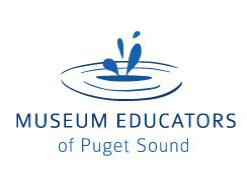 ANNUAL MEMBERSHIP / RENEWAL FORMComplete the following Membership form and submit to the MEPS Treasurer:If paying by Credit Card: Submit membership form by mail or email       (addresses below) and use the website to remit paymentIf paying by Check: Submit membership form and check by mailPlease note that memberships:Will be processed upon receipt of BOTH membership form AND paymentExpire and renew each SeptemberInclude the following benefits: MEPS-organized events and meetings; discounts to MEPS professional development workshops;Access to the official MEPS listserv and newsletters; and listing your organization on the MEPS website, www.psmuseums.orgMEMBER INFORMATION:For institutional membership, please list individual staff included in membership (primary contact first): All Email addresses indicated below will be added to the MEPS listservMEMBERSHIP DUES & PAYMENTS:Joining outside of the normal September-to-September membership cycle? Email MEPS Treasurer, about prorated membership rates.Scholarships are available to organizations that are unable to pay. Please contact MEPS President for information.QUESTIONS? Contact MEPS Officers: Kelsey Cross, President, Kelsey.Cross@americascarmuseum.orgMelanie Kwong, Treasurer MKwong@museumofflight.orgKate Dugdale, Communications Officer Dugdale.kate@gmail.com Clare Tally-Foos, Programs Officer  CTally-Foos@museumofflight.orgEmily Turner, Officer O’Fun, emily.turner@mohai.orgMEPS Mailing Address: Melanie Kwong, The Museum of Flight, 9404 E. Marginal Way South, Seattle, WA 98108Institution/ Individual NameAddress (street, city, state, zip code)General email address (e.g. education@...) General phone number Website AddressMuseum mission/ description (brief, for the MEPS website)NameTitlePhone/ExtensionEmailMembership Type______   $20 Individual ______   $40 Institutional (up to 2 individuals, add additional staff below) Additional Staff? (Institutional Membership, beyond the first 2)______   additional staff members X $15/ additional member                Total $_______Payment Method Credit card, via PayPal (online, at MEPS website or by invoice upon request)Check, by mail (payable to “Museum Educators of Puget Sound,” with note “MEPS Membership Dues,” to the MEPS Treasurer at the mailing address below).Additional Staff @ $15 each (if necessary, continue list on back)Additional Staff @ $15 each (if necessary, continue list on back)Additional Staff @ $15 each (if necessary, continue list on back)Additional Staff @ $15 each (if necessary, continue list on back)NameTitlePhone/ExtensionEmail